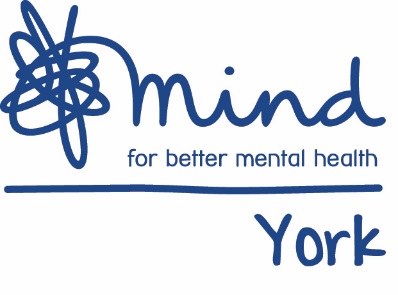 Volunteer role descriptionVolunteer role descriptionVolunteer Role Title:Volunteer Administrator/Group Support PersonHours 1-2 days per week- days/hours negotiableExpensesTravel and other expenses will be paid to volunteers when it has been agreed with service manager.Responsible to:Activities ManagerAim of the role:Aim of the role:To provide administrative support to the Activities Team, as well as supporting facilitators with activity groups at intervals.To provide administrative support to the Activities Team, as well as supporting facilitators with activity groups at intervals.Main duties:Main duties:Answering and making telephone calls for the service.Dealing with enquiries received via email, telephone. Scanning, photocopying.Preparing information packs for group facilitators.Preparing and distributing posters.Updating spreadsheets with personal client information.Attending groups to support the facilitator, where 2 people are required. Answering and making telephone calls for the service.Dealing with enquiries received via email, telephone. Scanning, photocopying.Preparing information packs for group facilitators.Preparing and distributing posters.Updating spreadsheets with personal client information.Attending groups to support the facilitator, where 2 people are required. Person requirements:Person requirements:Reliable and able to commit to role for 6 months +.Compassionate and able to listen empathically to other people’s problems.Non-judgemental and respectful of other people’s choices, values and beliefs.Proficient in IT skills including Microsoft Word, Excel and Power-point.Competent in handling and making telephone calls to clients and professionals.Aware of own support needs and able to ask for help.Reliable and able to commit to role for 6 months +.Compassionate and able to listen empathically to other people’s problems.Non-judgemental and respectful of other people’s choices, values and beliefs.Proficient in IT skills including Microsoft Word, Excel and Power-point.Competent in handling and making telephone calls to clients and professionals.Aware of own support needs and able to ask for help.Additional information:Additional information:The recruitment process will include:Completion of an application form.A successful interview.Two satisfactory references.An enhanced DBS (formerly CRB) check.Successful completion of Volunteer Induction Training.The recruitment process will include:Completion of an application form.A successful interview.Two satisfactory references.An enhanced DBS (formerly CRB) check.Successful completion of Volunteer Induction Training.This role will take place from York Mind, Highcliffe House. You may be asked at intervals to attend other venues in York to support the team.This role will take place from York Mind, Highcliffe House. You may be asked at intervals to attend other venues in York to support the team.